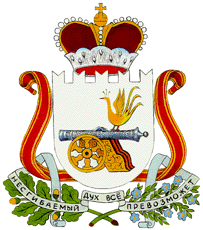 АДМИНИСТРАЦИЯГОРОДИЩЕНСКОГО СЕЛЬСКОГО ПОСЕЛЕНИЯХИСЛАВИЧСКОГО  РАЙОНА СМОЛЕНСКОЙ ОБЛАСТИП О С Т А Н О В Л Е Н И Еот  12 декабря 2018г.  № 48О внесении изменений в постановление № 55 от 25.12.2017г. «О присвоении адресов в д. Жанвиль Хиславичского района Смоленской области»    Администрация  Городищенского сельского поселения Хиславичского района Смоленской области,         п о с т а н о в л я е т:Внести изменения в постановление № 55 от 25.12.2017г.  «О присвоении адресов в д. Жанвиль Хиславичского района Смоленской области» (в редакции постановления № 25 от 23.07.2018г; № 39 от 21.09.2018г.) в приложение № 1.Настоящее постановление вступает в силу со дня его официального принятия.3. Обнародовать и разместить настоящее постановление на официальном сайте Администрации МО «Хиславичский район».Глава муниципального образованияГородищенского сельского поселенияХиславичского района Смоленской  области		                     В.Б. МаганковПриложение № 1к постановлению Городищенскогосельского поселения Хиславичскогорайона Смоленской области от 25.12.2017г.  № 55в редакции постановления № 25 от 23.07.2018г.в редакции постановления № 39 от 21.09.2018гСписок нумерации домов, улиц и земельных участков по деревне Жанвиль Хиславичского района Смоленской области№ п/пАдрес объектаСобственник объектаКадастровый номер объектаКадастровый номер земельного участка 1Российская ФедерацияСмоленская областьХиславичский районГородищенское сельское поселение д. Жанвиль, ул. Южная, № 9Смирнов Валерий Борисович67:22:1400101:43